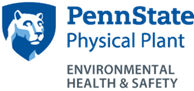 Environmental Health and Safety Title:				Ladder Safety Program Document #:		EHS-0033				Issued:	7/31/2018Approved By:		Director EHS			Version: 	1Appendix A Ladder Safety Training Certification FormName of person conducting the training: ______________________________________Signature: __________________________________Title: ___________________________________Date: ___________________________________DatePrint NameSign NameTypes of Ladders